Campbellsville University School of EducationG5, 2017SGC 532 Students Victimized by Crisis and AbuseProfessor:  Rahsheeno Griffith, PhD   502-724-5691 (mobile)	Email: rgriffith@campbellsville.eduAdobe Connect Classroom—Mondays 6:00-7:15 pm ESTCampus Security numbers:  Office (270) 789-5556, Cell (270) 403-3611“Empowerment for Learning”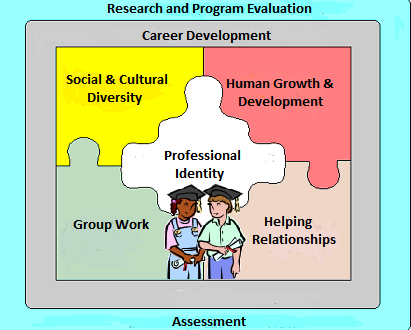 Textbook:   Jackson-Cherry, L. & Erford, B.  (2014).  Crisis Assessment, Intervention, and Prevention, 	Upper Saddle River, NJ:  Pearson.Pre-requisites:  NoneCourse Description:  This course explores issues such as abuse, neglect, and violence and how they affect the development and functioning of students.  Other topics include strategies and methods of working with parents, guardians, families, and communities to empower them to act on behalf of their children. PROFESSIONAL STANDARDS addressed in this course:Kentucky Standards For Guidance Counseling Programs Addressed:B. 7.	Knowledge of prevention and crisis intervention strategies.Kentucky Guidance Counselor Program Objectives and Curriculum Addressed:	3. c. 	Human behavior including an understanding of developmental crisis, disability,		exceptional behavior, addictive behavior, psychopathology, and situational and		environmental factors that affect both normal and abnormal behavior.Council For Accreditation of Counseling and Related Educational Programs (CACREP) Common Core Curricular Areas Addressed:1. b.	Professional roles, functions, and relationships with other human services		providers, including strategies for interagency/interorganization collaboration		and communications;	1.c.	counselors’ roles and responsibilities as members of an interdisciplinary 		emergency management response team during a local, rational, or national		crisis, disaster or other trauma-causing event;	1.d.	self-care strategies appropriate to the counselor role;	3. c.	effects of crises, disasters, and other trauma-causing events on persons of		all ages;	3. f.	human behavior, including an understanding of developmental crises, disability,		psychopathology, and situational and environmental factors that affect both		normal and abnormal behavior; 	3. g.	theories and etiology of addictions and addictive behaviors, including strategies		for prevention, intervention, and treatment;	5. a.	an orientation to wellness and prevention as desired counseling goals;	5. g.	crisis intervention and suicide prevention models, including the use of 		psychological first aid strategies.Council For Accreditation of Counseling and Related Educational Programs (CACREP) School Counselor Professional Knowledge, Skills, and Practices Addressed:C. 6.	Understands the potential impact of crises, emergencies, and disasters on students,		Educators, and schools, and knows the skills needed for crisis intervention.	G. 1.	Understands the influence of multiple factors (e.g., abuse, violence, eating 		disorders, attention deficit hyperactivity disorder, childhood depression) that		may affect the personal, social, and academic functioning of students.	G. 2.	Knows the signs and symptoms of substance abuse in children and adolescents, as		well as the signs and symptoms of living in a home where substance abuse 		occurs.  CU Diversity Proficiencies (from KSGCP) Addressed:C.2.c.  Understands issues that may affect the development and functioning of students (e.g., abuse, violence, eating disorders, attention deficit hyperactivity disorder, childhood depression, and suicide.3.c.  Understands human behavior including an understanding of developmental crises, disability, exceptional behavior, addictive behavior, psychopathology, and situational and environmental factors that affect both normal and abnormal behavior.Interstate Teacher Assessment and Support Consortium (InTASC) Addressed:InTASC 1  Learner DevelopmentInTASC 3 Learning Environments 							InTASC 4 Content Knowledge 							InTASC 5 Application of Content InTASC 9 Professional Learning and Ethical Practice 					InTASC 10  Leadership and CollaborationInternational Literacy Association (ILA) Addressed:Standard 4 DiversityCouncil for Accreditation of Educator Programs (CAEP) Standards for Advanced Programs Addressed: Standard A.1 Content and Pedagogical Knowledge Standard A.2 Clinical Partnerships and PracticeStandard A.3 Candidate Quality, Recruitment, and Selectivity Standard A.4 Program ImpactStandard A.5 Provider Quality Assurance and Continuous ImprovementTechnology Standards for School Administrators (TSSA) Addressed: Standard I.   Leadership and Vision	 Standard II.  Learning and Teaching	 Standard VI. Social, Legal, and Ethical IssuesEducational Leadership Policy Standards (ISLLC) Addressed:	 Standard 2  Advocating, nurturing, and sustaining a school culture and instructional program 	 conducive to student learning and staff professional growth	 Standard 3  Ensuring management of the organization, operation, and resources for a safe,	 efficient, and effective learning environment	 Standard 4  Collaborating with faculty and community members, responding to diverse 	 community interests and needs, and mobilizing community resources	 Standard 5  Acting with integrity, fairness, and in an ethical manner	 Standard 6  Understanding, responding to and influencing the political, social, economic, legal,	 and cultural contextSPECIFIC OBJECTIVES: 	Upon completion of this course, candidates will:1.  Candidates will summarize the key elements of crisis intervention.2.  Candidates will examine crucial elements of safety and self-care in crisis situations.3.  Candidates will explain ethical and legal considerations involved in counseling students involved in crisis situations.4.  Candidates will role play essential crisis intervention skills.5.  Candidates will identify strategies for risk assessment and intervention of students who may be violent or the victims of violence.6.  Candidates will examine strategies for working with students who have substance abuse issues.7.  Candidates will examine strategies for working with students who have been the victim of sexual assault or sexual abuse.8.  Candidates will identify strategies for working with students who are dealing with grief and loss.9.  Candidates will discuss emergency preparedness in the school and community.COURSE TASKS/Requirements: Class Participation (80 pts.) Candidates will be graded on their attendance in the synchronous class times and their ability to ask pertinent questions and critically discuss issues related to the learning activities of the class, ie. small and large group online discussions, study	questions and reflective writing assignments.Field Experiences (100 pts.)  Candidates will interview a school counselor, a building administrator, and a district administrator about the school and district crisis plan focusing on specific counselor responsibilities working with the student body and individual students in times of crisis.  (3 hours)andCandidates will interview a school counselor, a building administrator, and a district administrator about the school and district crisis plan focusing on specific counselor responsibilities in reporting suspected abuse.  (3 hours)Candidates will write a reflection based on the total field experience and will submit with the 	completed and signed Field Experience Summary Form.Discussion Forums (80 pts.)  Participation in discussion forums includes an initial response to the discussion forum prompt provided by the professor and responding to a minimum of two 	other classmates’ responses per discussion forum.  Discussion forums are based on readings for the course and are designed to begin the conversation about the course content for the week. They prepare students for the activities and assignments for the week, so it is crucial for the class that they are completed during the week they are assigned.  For this reason, students will not receive credit for discussion forums that are completed late for any reason.  When you complete your forums late, not only are you not prepared for class that week, but you are impacting how 	prepared your fellow classmates are as well.  If you choose to put your forums off until the last minute and an emergency arises, an extension will not be granted.  All discussion forums for the week are due on Saturday evenings at midnight EST.  Weekly Quizzes (80 pts.)  Students will take weekly quizzes based on the assigned readings for the course.Effects of Crisis and Abuse on Children and Adolescents Research and Reflection Paper ( 100 pts.)  Candidates will review literature about the effects of crisis and abuse on children and adolescents’ emotional, physical, and social development and will reflect on the implications for their practice.Case Studies (350 pts.)  Candidates will read and write a 3-5 page response to discussion questions about case studies that represent issues and challenges faced by school counselors. EVALUATION Process and expectations: Candidate work will be evaluated utilizing rubrics and scoring guides.  Built into all rubrics are criteria for making connections between the course content and your current practice.  In addition, rubrics contain criteria for adherence to due dates, APA style, and length.  All assignments for the course are due Saturday night at midnight EST of the week they appear on the Moodle Class.GRADING SCALE:  A	90-100%		  	  B	80-89%		   	 C	70-79%		   	 D	60-69%		   	 F 	0-59%  RUBRICS: SGC 532 Students Victimized by Crisis and AbuseDiscussion Forum Scoring GuideParticipation in discussion forums includes an initial response to the discussion forum prompt provided by the professor and responding to a minimum of two other classmates’ responses per discussion forum.  Discussion forums are based on readings for the course and are designed to begin the conversation about the course content for the week.  They prepare students for the activities and assignments for the week, so it is crucial for the class that they are completed during the week they are assigned.  For this reason, students will not receive credit for discussion forums that are completed late for any reason.  When you complete your forums late, not only are you not prepared for class that week, but you are impacting how prepared your fellow classmates are as well.  If you choose to put your forums off until the last minute and an emergency arises, an extension will not be granted.  All discussion forums for the week are due on Saturday evenings at midnight EST.  Initial Response4 pts.Response to Peer (You must respond to two peer initial responses per discussion forum)3  pts. eachSGC 532 Field Experience Reflection  Scoring Guide100 pts.SGC 532 Case StudyScoring Guide50 pts.Write a 3-5 page response to the discussion questions at the end of the case study you chose.  Do not rewrite the questions in your response.SGC 532 Literature Review and Reflection  Scoring Guide100 pts.Disability Statement: Campbellsville University is committed to reasonable accommodations for students who have documented learning and physical disabilities, as well as medical and emotional conditions.  If you have a documented disability or condition of this nature, you may be eligible for disability services.  Documentation must be from a licensed professional and current in terms of assessment.  Please contact the Director of Disability Services at (270) 789-5450 to inquire about services..Plagiarism PolicyCampbellsville University’s policy on Academic Integrity states: “Each person has the privilege and responsibility to develop one’s learning abilities, knowledge base, and practical skills. We value behavior that leads a student to take credit for one’s own academic accomplishments and to give credit to others’ contributions to one’s course work. These values can be violated by academic dishonesty and fraud.” (2015-17 Bulletin Catalog). Plagiarism and cheating are examples of academic dishonesty and fraud and neither will be tolerated in this course. Plagiarism is quoting or paraphrasing a phrase, a sentence, sentences, or significant amounts of text from a web or print source, without using quotation marks and without a citation. The plagiarist submits the work for credit in a class as part of the requirements for that class. Examples of cheating include cheating on a test (copying off someone else’s paper) or an assignment (e.g., development of a lesson plan) and submitting the work as your own. If a student commits plagiarism or cheats in this course, the professor will decide on one of two penalties: (a) an F on that assignment or (b) an F in the course. The student’s Dean and the Vice- President for Academic Affairs will be notified of either consequence.Campbellsville University’s Online Attendance PolicyBi-term and 8 week terms: Online students must participate weekly as defined by the professor in the syllabus. After 1 week (12.5%, 1/8th of the scheduled classes) without contact the student will be issued an official warning. After the second week (25%, 1/4th of the scheduled class) without contact the student would fail the course and a WA would be recorded.Incomplete StatementA grade of “I” is assigned to a student when the course requirements are not completed due to illness, accident, death in the immediate family, or other verifiable, extenuating circumstances. The course requirements to change the “I”; grade must be completed within 12 months from the time awarded. It is the student’s responsibility to complete requirements within the 12 month period. It is the professor’s responsibility to change the grade by filling out the proper forms in the Office of Student Records.Title IX Statement:  Campbellsville University and its faculty are committed to assuring a safe and productive educational environment for all students. In order to meet this commitmentand to comply with Title IX of the Education Amendments of 1972 and guidance fromthe Office for Civil Rights, the University requires all responsible employees, whichincludes faculty members, to report incidents of sexual misconduct shared by studentsto the University's Title IX Coordinator.Title IX Coordinator:Terry VanMeter1 University DriveUPO Box 944Administration Office 8APhone – 270-789-5016Email – twvanmeter@campbellsville.eduInformation regarding the reporting of sexual violence and the resources that areavailable to victims of sexual violence is set forth at: www.campbellsville.edu/titleIXStudent Academic Progress (SAP)Department of Education federal regulations require Campbellsville University to monitor its student's academic progress to ensure that they maintain a minimum standard GPA and make steady progress toward degree completion. Students who do not meet the SAP requirements may lose their financial aid eligibility.  All students that were enrolled during the current school year and those who have submitted a FAFSA for the upcoming year will be evaluated for SAP at the end of each term including summer.  See your Student Handbook for specific details and/or discuss with your advisor.Communication RequirementStudents are expected to activate and regularly use the university provided email domain studentname@stu.campbellsville.edu) for all email communication for this class.Disposition AssessmentDispositions in teacher education preparation refer to behaviors and attributes while interacting on campus, online, and in clinical experiences with students, families, colleagues, communities, and faculty. Such dispositions are necessary to the empowerment for learning process stemming from the unit mission, conceptual framework, state codes of ethics, and national standards. Campbellsville University’s educator preparation program strives to lead candidates in the self- efficacy process of recognizing when their own dispositions shall be developed in the Pre-Professional Growth Plan (PPGP).Candidates (CU students) will be introduced to the education program’s conceptual framework, which includes disposition expectations in the introductory courses and will also become familiar with and commit to the Codes of Ethics for Professional Educators which delineates behaviors for teachers related to students, parents and colleagues. In addition, candidates must adhere to the CU Computer Resource Acceptable Use Policy that includes posting information, videos, pictures, etc.,that infringe on copyright laws or is deemed inappropriate by the mission of CU and the School of Education (p 50, ST Handbook). This includes both on campus and off campus activities. Although the unit has adopted a “Disposition Recommendation” form for general use, it is understood that dispositions are also evaluated during instructional opportunities through field and clinical experiences and regular course opportunities. All disposition data are collected and filed in the student’s School of Education binder.CU Philosophy of Behavior was founded with the goal of providing a quality education along with Christian values. Learning takes place guided by Christ-like concern and behavior on campus and online. A student whose conduct violates stated behavioral expectations faces specific disciplinary sanctions.REFERENCES:Aspiranti, K., Pelchar, T., McCleary, D., Bain, S., & Foster, L.  (2011).  Development and 	reliability of the comprehensive crisis plan checklist.  Psychology in the Schools, 48(2),	146-155.Austin, S., Reynolds, G., & Barnes, S. (2012).  School leadership and counselors working 	together to address bullying.  Education, 133(2), 283-290.Balkin, R., Leicht, D., Sartor, T., & Powell, J.  (2011).  Assessing the relationship between therapeutic	goal attainment and psychosocial characteristics for adolescents in crisis residence.  Journal of	Mental Health, 20(1), 32-42.Burnham, J.  (2009).  Contemporary fears of children and adolescents:  Coping and resiliency in	The 21st century.  Journal of Counseling & Development, 87(1), 28-35.Cain, D., Plummer, C., Fisher, R., & Bankston, T.  (2010).  Weathering the storm:  Persistent effects	and psychological first aid with children displaced by Hurricane Katrina.  Journal of Child &	Adolescent Trauma, 3(4), 330-343.Carter, S.  (2011).  Bullies and power:  A look at the research.  Issues in Comprehensive 	Pediatric Nursing, 34(2), 97-102.Carter, S.  (2012).  The bully at school:  An interdisciplinary approach.  Issues in Comprehensive	Pediatric Nursing, 35(3-4), 153-162.Daniels, J., Bradley, M., Cranmer, D., Winkler, A., Kinebrew, K. & Crockett, D.  (2007).  In	the aftermath of a school hostage event:  A case study of one school counselor’s	response.  Professional School Counseling, 10(5), 482-489.Estep, S.  (2013).  Crisis planning:  Building enduring school-community relationships.  Delta	Kappa Gamma Bulletin, 79(3), 13-20.Felix, E., Vernberg, E., Pfefferbaum, R., Gill, D., Schorr, J., Bordreaux, A., Gurwitch, R., Galea, S., &	Pfefferbaum, B.  (2010).  Schools in the shadow of terrorism:  Psychosocial adjustment and	interest in interventions following terrorist attacks.  Psychology in the Schools, 47(6), 592-605.Fineran, K.  (2012).  Suicide postvention in schools:  The role of the school counselor.  Journal 	of Professional Counseling:  Practice, Theory, and Research, 39(2), 14-28.Klem, J., Owens, A., Ross, A., Edwards, L., & Cobia, D.  (2009).  Dating violence:  Counseling	adolescent females from an existential perspective.  Journal of Humanistic Counseling,	Education and Development, 48(1), 48-64.Kwapisz, J.  (2011).  Fourth amendment implications of interviewing suspected victims of	abuse in schools.  St. John’s Law Review, 86(4), 963-1009.Lusk, P. & Melnyk, B.  (2013).  COPE for depressed and anxious teens:  A brief cognitive-	behavioral skills building intervention to increase access to timely, evidence-based	treatment.  Journal of Child and Adolescent Psychiatric Nursing, 26(1), 23-31.Mitchell, M. (2010).  Child sexual abuse:  A school leadership issue.  Clearinghouse, 83(3),	101-104.Morris C. & Minton, C.  (2012).  Crisis in the curriculum?  New counselors’ crisis preparation,	experiences, and self-efficacy.  Counselor Education & Supervision, 51(4), 256-269.Phillips, V. & Cornell, D.  (2012).  Identifying victims of bullying:  Use of counselor interviews	to confirm peer nominations.  Professional School Counseling, 15(3), 123-130.Sandoval, J., Scott, A., & Padilla, I.  (2009).  Crisis counseling:  An overview.  Psychology in the 	Schools, 46(3), 246-256.Snowden, L., Masland, M., Libby, A., Wallace, N., & Fawley, K.  (2008).  Racial/ethnic minority	children’s use of psychiatric emergency care in California’s public mental health system.  	American Journal of Public Health, 98(1), 118-124.Thompson, E., & Trice-Black, S.  (2012).  School-based group interventions for children	exposed to domestic violence.  Journal of Family Violence, 27, 233-241.Wachter, C., Minton, C., & Clemens, E.  (2008).  Crisis-specific peer supervision of school	counselors:  The P-SAEF Model.  Journal of Professional Counseling:  Practice, Theory,	and Research, 36(2), 13-24.Ward, J. & Odegard, M.  (2011).  A proposal for increasing student safety through suicide	prevention in schools.  Clearing House, 84(4), 144-149.Wei, Y., Szumilas, M., & Kutcher, S.  (2010).  Effectivesness on mental health of psychological	debriefing for crisis intervention in schools.  Educational Psychology Review, 22(3), 339-	347.Werner, D.  (2014).  Perceptions of preparedness for a major school crisis:  An evaluation of Missouri	school counselors.  Journal of School Counseling, 12(3), ERIC Database EJ1034779.Aligned with Assessment (point values)Kentucky Standards for Guidance Counseling ProgramsKentucky Guidance Counselor Program Objectives and CurriculumCU Diversity IndicatorsInTASCILA StandardsTSSAISLLCCAEP Advanced Standards for Teaching and LearningCACREP Common Core Curricular AreasCACREPCounselor Professional Knowledge, Skills and PracticesCase Studies350 pts.Obj.: 1 - 9B 73 cC.2.c, 3.c1 c, 3 f, 4 g, 5 d, g, 9 d, e, f, 10 b, d, e, f, i4I D, II C, VI B, C, D2 A, 3 C, 4 B, C, D, 5 B, C, D, E, 6 AA.1.1, A.1.21.b, c, d, 3.c, f, g, 5.a, gC.6, G.1, 2Discussion Forums 80 pts.Obj. 1-9B 73 cC.2.c, 3.c1 c, 3 f, 4 g, 5 d, g, 9 d, e, f, 10 b, d, e, f, i4I D, II C, VI B, C, D2 A, 3 C, 4 B, C, D, 5 B, C, D, E, 6 AA.1.1, A.1.21.b, c, d, 3.c, f, g, 5.a, gC.6, G.1, 2Weekly Quizzes80 pts.Obj. 1-9 B73 cC.2.c, 3.c1 c, 3 f, 4 g, 5 d, g, 9 d, e, f, 10 b, d, e, f, i4I D, II C, VI B, C, D2 A, 3 C, 4 B, C, D, 5 B, C, D, E, 6 AA.1.1, A.1.21.b, c, d, 3.c, f, g, 5.a, gC.6, G.1, 2Effects of Crisis and Abuse on Children and Adolescents Research and Reflection Paper100 pts.Obj: 5-8B73 cC.2.c, 3.c9 d4I D, VI B5 D, 6 AA.1.1, A.1.23.c, fC.6, G.1, 2Field Experience Reflection100 pts.Obj. 3, 5, 7, 9B73 cC.2.c, 3.c1 c, 3 f, 4 g, 5 d, g, 9 d, e, f, 10 b, d, e, f, i4I D, II C, VI B, C, D2 A, 3 C, 4 B, C, D, 5 B, C, D, E, 6 AA.1.1, A.1.2, A.2.1, A.2.21.b, c, 5.gC.6, G.1, 2Class Participation80 pts.Obj. 1-9B73 cC.2.c, 3.c1 c, 3 f, 4 g, 5 d, g, 9 d, e, f, 10 b, d, e, f, i4I D, II C, VI B, C, D2 A, 3 C, 4 B, C, D, 5 B, C, D, E, 6 AA.1.1, A.1.21.b, c, d, 3.c, f, g, 5.a, gC.6, G.1, 2Category4321General AssignmentKSGC B 7 KCPGO 3 c InTASC 1 c, 3 f, 4 g, 5 d, g, 9 d, e, f, 10 b, d, e, f, i CAEP A.1.1, A.1.2All topics introduced in the prompt are fully addressed.All topics introduced in the prompt are addressed.Some topics introduced in the prompt are addressed.The prompt is not addressed in the response.LengthMore than 10 complex sentences.7-10 complex sentences.4-6 sentences.1-3 sentencesSupportKSGC B 7 KCPGO 3 c InTASC 1 c, 3 f, 4 g, 5 d, g, 9 d, e, f, 10 b, d, e, f, i CAEP A.1.1, A.1.2Arguments and/or statements are logical and supported by information from the text and articles.Arguments and/or statements are logical but made with little or loose support from the text and articles.Arguments and/or statements are logical but not supported.Arguments and/or statements are not logical.ConnectionsKSGC B 7 KCPGO 3 c InTASC 1 c, 3 f, 4 g, 5 d, g, 9 d, e, f, 10 b, d, e, f, i CAEP A.1.1, A.1.2Response makes clear connections to current or past experiences in the classroom, school, or political environment.Response makes loose connections to current or past experiences in the classroom, school, or political environment.Response makes little real life connection.No attempt is made to connect prompt to real life situations.MechanicsResponse is free from grammatical, spelling, or punctuation errors.A few grammar, spelling, or punctuation errors exist, but they do not impact the understanding of the reader.Several grammar, spelling, and punctuation errors exist.Grammar, spelling, and punctuation errors impede the understanding of the reader.Category321General AssignmentKSGC B 7KCPGO 3 c InTASC 1 c, 3 f, 4 g, 5 d, g, 9 d, e, f, 10 b, d, e, f, i CAEP A.1.1, A.1.2Response provides constructive criticism or information.Response provides no constructive criticism and demonstrates little understanding of the content.Student does not respond to the initial response or the response is inappropriate.LengthMore than 5 complex sentences.3-5 complex sentences. 1-2 sentences.Category90-10080-9070-80Below 70General AssignmentKSGCP B 7 KPOCGP 3 c InTASC 1 c, 3 f, 4 g, 5 d, g, 9 d, e, f, 10 b, d, e, f, i CAEP A.1.1, A.1.2, A.2.1, A.2.2Reflection contains information from all parts of the field experience in equal amountsReflection contains information from all parts of the field experience, but some are more developed than the others.Reflection contains information from most of the field experience.Reflection only contains information from a small part of the field experience. General AssignmentKSGCP B 7 KPOCGP 3 c InTASC 1 c, 3 f, 4 g, 5 d, g, 9 d, e, f, 10 b, d, e, f, i CAEP A.1.1, A.1.2, A.2.1, A.2.2Overall topics/headings are developed and supported with information from entire field experience.The parts of the field experience are in separate un-integrated sections of the paper.The reflection contains a list of experiences and with little real reflection.Reflection contains little information.LengthFive or more full pages of contentFour to five full pages of contentThree to four full pages of contentLess than three full pages of contentSupportKSGCP B 7 KPOCGP 3 c InTASC 1 c, 3 f, 4 g, 5 d, g, 9 d, e, f, 10 b, d, e, f, i CAEP A.1.1, A.1.2, A.2.1, A.2.2Observations and/or statements are logical and supported by information from the text and/or articles.Observations and/or statements are logical but made with little or loose support from the text and/or articles.Observations and/or statements are logical but not supported.Observations and/or statements are not logical.ConnectionsKSGCP B 7 KPOCGP 3 c InTASC 1 c, 3 f, 4 g, 5 d, g, 9 d, e, f, 10 b, d, e, f, i CAEP A.1.1, A.1.2, A.2.1, A.2.2Reflection makes clear connections to SGC contentReflection makes loose connections to SGC content.Reflection makes little connection to SGC content.No attempt is made to connect the experience to SGC content.MechanicsResponse is free from grammatical, spelling, or punctuation errors.A few grammar, spelling, or punctuation errors exist, but they do not impact the understanding of the reader.Several grammar, spelling, and punctuation errors exist.Grammar, spelling, and punctuation errors impede the understanding of the reader.TimelinessAssignment is submitted by the due date.Assignment is submitted one day late.Assignment is submitted two days late.Assignment is submitted more than two days late.Category45-5040-4435-39Below 35General AssignmentKSGCP:  B7KGCPOC:  3 cInTASC:  1 c, 3 f, 4 g, 5 d, g, 9 d, e, f, 10 b, d, e, f, iCAEP:  A.1.1, A.1.2Reflection contains a response to each question in equal amounts.Reflection contains a response to each question, but some are more developed than others.Reflection contains a response to most of the questions.Reflection only contains a response to few or only one of the questions. LengthThree to five full pages of contentTwo to three full pages of contentOne-two full pages of contentLess than one full page of contentSupportKSGCP:  B7KGCPOC:  3 cInTASC:  1 c, 3 f, 4 g, 5 d, g, 9 d, e, f, 10 b, d, e, f, iCAEP:  A.1.1, A.1.2Observations and/or statements are logical and supported by information from the text. Observations and/or statements are logical but made with little or loose support from the text.Observations and/or statements are logical but not supported.Observations and/or statements are not logical.ConnectionsKSGCP:  B7KGCPOC:  3 cInTASC:  1 c, 3 f, 4 g, 5 d, g, 9 d, e, f, 10 b, d, e, f, iCAEP:  A.1.1, A.1.2Reflection makes clear connections to SGC 532 contentReflection makes loose connections to SGC 532 content.Reflection makes little connection to SGC 532.No attempt is made to connect the experience to SGC 532.MechanicsResponse is free from grammatical, spelling, or punctuation errors.A few grammar, spelling, or punctuation errors exist, but they do not impact the understanding of the reader.Several grammar, spelling, and punctuation errors exist.Grammar, spelling, and punctuation errors impede the understanding of the reader.TimelinessAssignment is submitted by the due date.Assignment is submitted one day late.Assignment is submitted two days late.Assignment is submitted more than two days late.Category90-10080-9070-80Below 70SourcesIncludes citations for 9-10 scholarly studies about topicIncludes citations for 6-8 scholarly studies about topicIncludes citations for 3-5scholarly studies about topicIncludes citations for fewer than 3 scholarly studies about topicSourcesKSGCP: B7  KGCPOC: 3c InTASC: 9d CAEP: A.1.1, A.1.2 All scholarly studies clearly related to the topic, the effects of crisis and abuse on children and adolescents Most scholarly studies clearly related to the topic, the effects of crisis and abuse on children and adolescentsSome scholarly studies clearly related to the topic, the effects of crisis and abuse on children and adolescentsFew scholarly studies clearly related to the topic, the effects of crisis and abuse on children and adolescentsSourcesAll sources are current, published within the last ten yearsMost sources are current, published within the last ten yearsSome sources are current, published within the last ten yearsFew sources are current, published within the last ten yearsLiterature ReviewKSGCP: B7  KGCPOC: 3c InTASC: 9d CAEP: A.1.1, A.1.2Overall topics/headings based on themes/threads throughout the literature are developed and supported with citations from all of the literatureOverall topics/headings are developed, but they do not represent themes/threads throughout the literature and are supported by only a few studies.Scholarly studies are described in separate un-integrated sections of the paper.Scholarly studies are listed with little description.Literature ReviewKSGCP: B7  KGCPOC: 3c InTASC: 9d CAEP: A.1.1, A.1.2Includes discussion of relevant theories, thoroughly explaining relationship with topic, the effects of crisis and abuse on children and adolescentsIncludes discussion of relevant theories, briefly explaining relationship with topic, the effects of crisis and abuse on children and adolescentsMentions relevant theories but does not clearly connect to the topic, the effects of crisis and abuse on children and adolescentsIncludes discussion of theories, but they are not relevant to the topic, the effects of crisis and abuse on children and adolescentsReflectionKSGCP: B7  KGCPOC: 3c InTASC: 9d CAEP: A.1.1, A.1.2Reflection makes clear connections to SGC contentReflection makes loose connections to SGC content.Reflection makes little connection to SGC content.No attempt is made to connect the experience to SGC content.MechanicsResponse is free from grammatical, spelling, or punctuation errors.A few grammar, spelling, or punctuation errors exist, but they do not impact the understanding of the reader.Several grammar, spelling, and punctuation errors exist.Grammar, spelling, and punctuation errors impede the understanding of the reader.TimelinessAssignment is submitted by the due date.Assignment is submitted one day late.Assignment is submitted two days late.Assignment is submitted more than two days late.